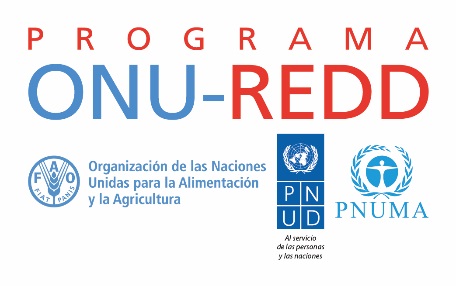 SERIE de WEBINARS REGIONALES sobre REDD+ TEMA 3: Estrategias Nacionales REDD+OBJETIVOCompartir desde la perspectiva de los países los avances recientes en el proceso de diseño, formulación, oficialización y financiamiento de Estrategias Nacionales o Planes de Acción REDD+, con miras a fomentar el aprendizaje conjunto y el intercambio de experiencias entre los países de Latinoamérica y el Caribe.  Presentadores CHILE: Jaael Moraga y César Mattar, Unidad de Cambio Climático y Servicios Ambientales de la Corporación Nacional Forestal de Chile, CONAF. Ambos involucrados en la formulación y ejecución temprana de la Estrategia Nacional de Cambio Climático y Recursos Vegetacionales de Chile, ENCCRV. ECUADOR: María Victoria Chiriboga, Subsecretaria de Cambio Climático, Ministerio del Ambiente de Ecuador; Cristina García, Especialista en Mitigación del Cambio Climático, Ministerio del Ambiente. Patricia Serrano, Asesora Técnica Principal del TS ONU REDD+. Plan de Acción Bosques para el Buen Vivir MÉXICO: Norma Pedroza, Cristina Nieto, Francisco Moreno, Corporación Nacional Forestal de México, CONAFOR. Estrategia Nacional REDD+, ENAREDD+PERÚ: Mariella Güisa, Dirección Nacional de Bosques, Ministerio del Ambiente de Perú. Estrategia Nacional de Bosques y Cambio Climático, ENBCC. Facilitadores: Asesora Regional en Gestión del Conocimiento, ONU-REDD Marco Chiu, Asesor Técnico Regional, ONU-REDD, PNUDWEBINAR 1 Estrategias Nacionales REDD+. Generación de visión, base analítica y diseño de políticas y medidas Martes 29 de noviembre de 2016 (10:00 am a 12:30 pm hora de Panamá) AGENDA INTERNA WEBINAR 2 Estrategias Nacionales REDD+ Hacia la implementación de políticas y medidas Martes 6 de diciembre de 2016 (10:00 am a 12:00 pm hora de Panamá) AGENDA INTERNA MATERIALES DE REFERENCIA DOCUMENTOS DE ESTRATEGIAS / PLANES DE ACCION REDD+ DISPONIBLES (Región Latinoamérica y El Caribe). Oficializadas: -          Chile: Estrategia Nacional de Cambio Climático y Recursos Vegetacionales de Chile-          Perú: Estrategia Nacional de Bosques y Cambio Climático del Perú -          Ecuador: Plan de Acción REDD+ Bosques para el Buen Vivir.-          Brasil: Estratégia Nacional para REDD+ ENREDD+ de Brasil.En Borrador: -          México: Estrategia Nacional para REDD+, ENAREDD+ de México. Borrador 5 para Consulta, 2015.-          Costa Rica: Estrategia Nacional REDD+ de Costa Rica. Borrador para Consulta, 30 de septiembre de 2015 HORA 	TEMAS	DETALLES DE AGENDA INTERNA/ Preguntas guías para países EXPOSITORES10:00-10:05Presentación y bienvenida 	Presentación objetivos, agenda y metodologíaPatricia Toquica, Gestión del Conocimiento, ONU-REDD Fernando Pinel, ONU-REDD 10:05-10:15IntroducciónBreve introducción sobre momentos y elementos necesarios para el desarrollo de una estrategia REDD+ con base en experiencias de LACMarco Chiu, Asesor Técnico Regional, ONU-REDD, PNUD 10:15-10:45Sección 1. Preparación y visión ¿Cuál es la visión de REDD+ del país y cómo llegaron a esta definición, cambió ésta a lo largo de la fase de preparación? (incluir alcance: REDD+ o más amplia) ¿Cómo se define el nicho para la estrategia dentro del marco de políticas nacionales y su enfoque? ¿Se visualizaron vínculos con los NDCs? ¿Cuál es el tipo de documento de estrategia uno general o uno detallado/operativo? Facilita Marco ChiuChile		Ecuador MéxicoPerú10:45-11:00Sección 2. Construcción de la base analítica ¿Qué tipo de información (estudios, análisis) requirieron y adelantaron como insumo para la estrategia? (Listar insumos/estudios)¿Quién estuvo a cargo de levantar y procesar esta información y por qué? (gobierno, consultores, equipo técnico nacional, grupo intergubernamental, etc.) ¿Qué lecciones aprendidas les dejó el procesamiento de esta información? (secuencia, relevancia, nivel de profundidad, costos.)Facilita Marco ChiuChileEcuador México 11:00 - 11:15 Preguntas aclaratorias   Facilita  Patricia Toquica Responden países y RTAs 11:15 - 11:50 Sección 3. Diseño de Políticas y Medidas¿Cómo llegaron a la definición y priorización participativa de políticas y medidas/líneas de acción? ¿Cómo decidieron sobre el nivel de detalle adecuado para los PAMs? ¿Cómo y quién se encargó de estructurar el documento de estrategia? (número de drafts, roles y responsabilidades, secuencia) ¿Se contempló una implementación gradual de las PAMs, bajo qué criterios se determinó?Lecciones aprendidas tuvieron en este proceso Facilita Marco Chiu Chile Ecuador Perú 11:50 - 12:15Preguntas y discusión  Marco Chiu 12:15 - 12:20 Conclusiones y anuncios Marco Chiu Patricia HORA 	TEMAS	DETALLES DE AGENDA INTERNA/ Preguntas guías para países EXPOSITORES10:00 - 10:05Presentación y bienvenida 	Presentación objetivos, agenda, metodología.Patricia Toquica, Gestión del Conocimiento, ONU-REDD Fernando Pinel 10:05 - 10:10Resumen Resumen y recapitulación de temas tratados en el Webinar anterior Marco Chiu10:10 -11:55Sección 4. Oficialización e Implementación de la EN¿En qué etapa están del proceso de oficialización del documento? ¿Cómo se dio este proceso /validación social y política? Cual el instrumento jurídico/de política definido para la implementación?¿Tiene la estrategia un marco/plan de implementación, de qué elementos se compone?¿Se llegó a definir roles y responsabilidades?  ¿Qué pasos siguientes se contemplan? Preguntas dirigidas a EcuadorPerú México 10:55 – 11:40Sección 5.Plan de inversión y financiamiento de la EN ¿Incluye la estrategia un plan de inversión/estrategia de financiamiento? ¿Cómo fue elaborado? ¿Cómo fueron identificadas y priorizadas las opciones de financiamiento para las diferentes PAMs y cuáles son? ¿Qué desafíos encuentran para la movilización de recursos (disponibilidad de información, estructura financiera, requisitos, capacidades)?¿Visualizan el acceso a alguna fuente de financiamiento internacional idónea para implementar la EN?¿Detalla la estrategia nacional vínculos con los futuros RBP? Preguntas dirigidas a EcuadorPerú 11:40 -12:00 Preguntas y respuestas  Facilita Patricia Toquica Responden países y RTAs 12:00 – 12:10Conclusiones Marco Chiu, Pierre Guedez12:10 – 12:15CierreAgradecimientos /siguientes pasosPatricia Toquica 